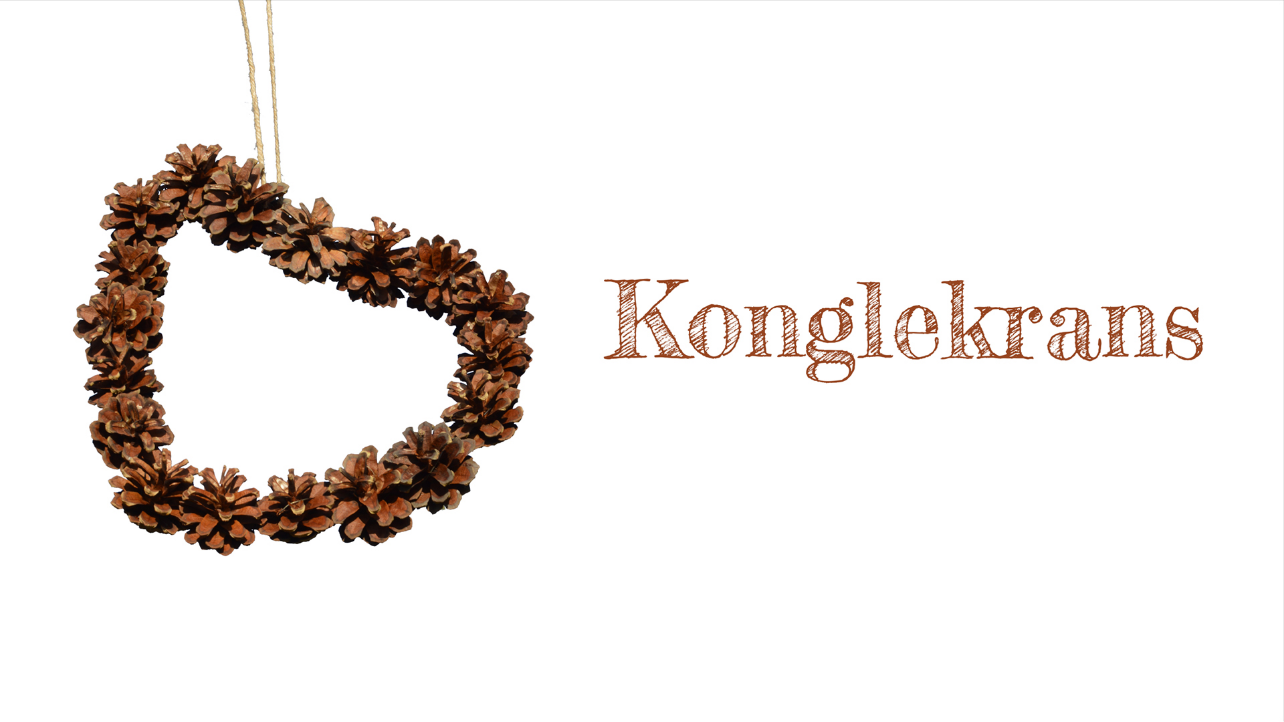 Fremgangsmåte for: Konglekrans Du trenger: Kongler Ståltråd/galvanisert vikletråd på spoleSaks/tang til å klippe i ståltrådHøst inn kongler og la dem tørke ut slik at de åpner seg.Dra ut ønsket lengde på vikletråden og brett den dobbelt slik at du får en bukt på den ene enden.Lag en liten løkke på enden av bukten ved å snurr tråden sammen.Sorter gjerne konglene etter størrelse.Legg bunden av konglen inn mellom de to metalltrådene. Vikle deretter tråden sammen slik at konglen sitter (minst mulig av tråden skal synes).Fortsett med resten av konglene og plasser dem slik at de ligger på linje. La konglene være kant i kant, og se til at de ikke blir stående så tett at lenken med kongler ikke kan beveges. Sjekk teknikken underveis. En skal kunne ta godt i konglene uten at de løsner fra tråden.Eksperimenter med lenken. Den kan formes til for eksempel en sirkel eller et hjerte. 